Структура контрольной работы.Работа по физической культуре  для 2 класса.1.Вид и цель работы (для промежуточной аттестации)-контроль качества знаний учащихся по предмету «Физическая культура»2.Переченьпроверяемых образовательных результатов (из рабочей программы).- Уметь ориентироваться в понятиях «режим дня»- Включать в режим дня занятия физическими упражнениями; указывать время их проведения (в начале, середине, конце дня)- Отбирать упражнения для комплексов утренней зарядки- Определять последовательность в выполнении отобранных упражнений в соответствии с изученными правилами;- Выполнять организующие строевые команды и приемы.- Выполнять организующие команды, стоя на месте- Характеризовать упражнения на развитие физических качеств (силы, быстроты, выносливости, гибкости, равновесия)- Отбирать упражнения на развитие физических качеств- Характеризовать упражнения из спортивных игр- Характеризовать упражнения по плаванию- Определять технику упражнений по плаванию- Характеризовать упражнения по легкой атлетике- Определять технику легкоатлетических упражнений- Характеризовать упражнения акробатических упражнений- Определять технику акробатических упражнений- Характеризовать способы безопасного поведения на уроках физической культуры- Характеризовать способы безопасного поведения на уроках физической культуры: в подвижных и спортивных играх- Определять символику Олимпийских игр- Раскрывать на примерах положительное влияние физической культурой на успешнее выполнение спортивной деятельности- Приводить примеры положительноговлияния физической культуры на подготовку к соревновательной деятельности- Выполнять упражнения - тесты и демонстрировать личные достижения3.Перечень проверяемых элементов содержания(из рабочей программы).1.Знания о физической культуре	Физическая культура. Физическая культура как система разнообразных форм занятий физическими упражнениями по укреплению здоровья человека. Ходьба, бег, прыжки, лазанье, ползание, ходьба на лыжах, плавание как жизненно важные способы передвижения человека. Правила предупреждения травматизма во время занятий физическими упражнениями: организация мест занятий, подбор одежды, обуви и инвентаря.	Из истории физической культуры. История развития физической культуры и первых соревнований. Особенности физической культуры разных народов. Её связь с природными, географическими особенностями, традициями и обычаями народа. Связь физической культуры с трудовой и военной деятельностью.	Физические упражнения. Физические упражнения, их влияние на физическое развитие и развитие физических качеств. Физическая подготовка и её связь с развитием основных физических качеств. Характеристика основных физических качеств: силы, быстроты, выносливости, гибкости и равновесия.	Физическая нагрузка и её влияние на повышение частоты сердечных сокращений.2.Способы физкультурной деятельности	Самостоятельные занятия. Составление режима дня. Выполнение простейших закаливающих процедур, комплексов упражнений для формирования правильной осанки и развития мышц туловища, развития основных физических качеств; проведение оздоровительных занятий в режиме дня (утренняя зарядка, физкультминутки).	Самостоятельные наблюдения за физическим развитием и физической подготовленностью. Измерение длины и массы тела, показателей осанки и физических качеств. Измерение частоты сердечных сокращений во время выполнения физических упражнений.	Самостоятельные игры и развлечения. Организация и проведение подвижных игр (на спортивных площадках и в спортивных залах).3.Физическое совершенствование	Физкультурно-оздоровительная деятельность. Комплексы физических упражнений для утренней зарядки, физкультминуток, занятий по профилактике и коррекции нарушений осанки.	Комплексы упражнений на развитие физических качеств.	Комплексы дыхательных упражнений. Гимнастика для глаз.4.Спортивно-оздоровительная деятельность. Гимнастика с основами акробатики. Организующие команды и приёмы.  Строевые действия в шеренге и колонне; выполнение строевых команд.5.Акробатические упражнения. Упоры; седы; упражнения в группировке; перекаты; стойка на лопатках; кувырки вперёд и назад; гимнастический мост.6.Упражнения на низкой гимнастической перекладине: висы, перемахи.7.Опорный прыжок с разбега через гимнастического козла8.Гимнастические упражнения прикладного характера. Прыжки со скакалкой. Передвижение по гимнастической стенке. Преодоление полосы препятствий с элементами лазанья и перелезания, переползания, передвижение по наклонной гимнастической скамейке.9.Лёгкая атлетика. Беговые упражнения: с высоким подниманием бедра, прыжками и с ускорением, с изменяющимся направлением движения, из разных исходных положений; челночный бег; высокий старт с последующим ускорением.10Прыжковые упражнения: на одной ноге и двух ногах на месте и с продвижением; в длину и высоту; спрыгивание и запрыгивание.11Броски:  большого мяча (1 кг) на дальность разными способами.12.Метание:  малого мяча в вертикальную цель и на дальность.13.Лыжные гонки. Передвижение на лыжах; повороты; спуски; подъёмы; торможение.14.Плавание.  Подводящие упражнения: вхождение в воду; передвижение по дну бассейна; упражнения на всплывание; лежание и скольжение; упражнения на согласование работы рук и ног. Проплывание учебных дистанций: произвольным способом.15. Подвижные и спортивные игры.Футбол:  удар по неподвижному и катящемуся мячу;  остановка мяча; ведение мяча; подвижные игры на материале футбола.Баскетбол:  специальные передвижения без мяча; ведение мяча; броски мяча в корзину; подвижные игры на материале баскетбола.Волейбол:  подбрасывание мяча; подача мяча; приём и передача мяча; подвижные игры на материале волейбола. Народные подвижные игры разных народов.4.Структура работы.Примечание: задания базового уровня составляют не менее 70% работы.5. Время, отводимое на выполнение работы. 2 урока (90 мин)6. Дополнительные материалы и оборудование.Рулетка, секундомер7. Система оценивания отдельных заданий и работы в целом.Перевод в 5-балльную систему.5 – 18-16 – «отлично»;4-   15-13 -  «хорошо»;3-   12-9 набранных баллов – «удовлетворительно»;2-   менее 9 баллов базового уровняПримечание: отметка «3» ставится при выполнении более 50% заданий базового уровня.8. Приложение: таблица Exelдля обработки результатов.9. Варианты работы.1. отметь знаком правильную последовательность выполнения утренней зарядки1. 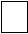 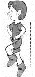 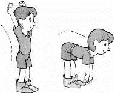 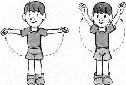 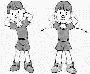 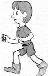 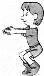 2. 3.  4.    Все комплексы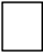 2..впиши название строевых командВарианты ответов:ШеренгаКолоннаИнтервалДистанция. __________________________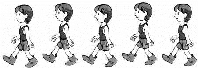 2. _________________________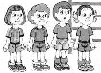 3. _____________________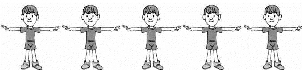 4. ____________________________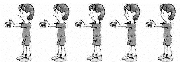 3.Подпиши  каждому упражнению физическое качество, которое оно развивает. 1)   _____________________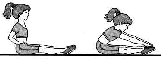 2) _______________________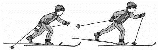 3) _______________________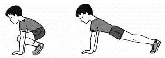 4)  ________________________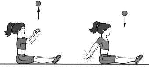 4. Отметь знаком правильное выполнение кувырка вперед 1. 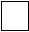 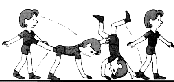                            2.. 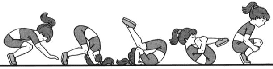                             3.. 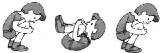 5.Отметь знаком почему спортсмен отстал1) устал_____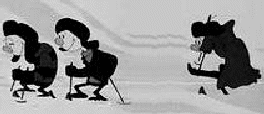 2) неправильно одет_____3) глубокий снег _____4) заболел _____6. Напиши правила техники  безопасности на уроках лыжной подготовки___________________________________________________________________________________________________________________________________________________________________________________________________________________________________________________________________________________________________________________7..В данном режиме дня впиши в пустые строчки занятия физическими упражнениямиВарианты ответов: Утренняя гимнастика, прогулка, подвижные игры, занятия спортом, физкультминутка..1.Подъем 2.____________________3. Завтрак4. Учеба в школе5. ________________________6. Обед7. Выполнение домашнего задания8._____________________________9. Помощь родителям10.Ужин11. Приготовление ко сну12. Сон8. Чебурашка собрался участвовать в   зимней олимпиаде. В каких видах спорта он будет выступать? Отметь  номера видов спорта  в квадратике.1. 2. 3. 4. 5. 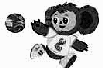 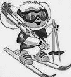 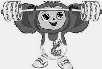 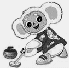 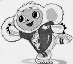 6. 7. 8. 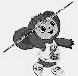 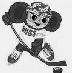 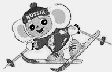 Практическая часть 9.   Упражнение на определения скоростно-силовых качеств-  прыжок в длину с места (дети, не допущенные по медицинским противопоказаниям к выполнению данного упражнения отвечают на вопрос «Виды прыжков в длину»10.Упражнение на определения уровня быстроты – бег 30 метров (дети, не допущенные по медицинским противопоказаниям к выполнению данного упражнения отвечают на вопрос «Техника бега на короткие дистанции (старт; бег по дистанции;)№ заданияКраткое описание заданияПроверяемый результат (можно цифрой из п.2)Проверяемый элемент содержания (можно цифрой из п.3)Уровень: базовый (Б), повышенный (П)1тест33Б2тест53Б3тест71Б4тест155Б5тест161Б6тест161Б7тест12Б8тест11Б9-10Практическое Выполнять элементы лёгкой атлетики, соответствии с содержанием учебной программой 2  класса.-Выполнять упражнения, целенаправленно воздействующие на развитие основных физических качеств (быстроты, координации движений)Название разучиваемых упражнений и основы правильной техники их выполнения; правила соревнований в беге; прыжках и метаниях; разминка для выполнения лёгкоатлетическихОвладение техникой бега по пересечённой местности 1000 м упражнений;БП№ заданияКоличество балловКомментарий  Теоретический      1-8 8бЗа каждый правильный ответ -1бНеправильный – 0 бПрактический  -  9Прыжки  в длину с места 5б     Мальчики      Девочки 5       150              1404       145              1353       125              115Практический -10Бег 30м5б     Мальчики      Девочки 5           5,5            5,74          6,0             6,23          6,5             6,7